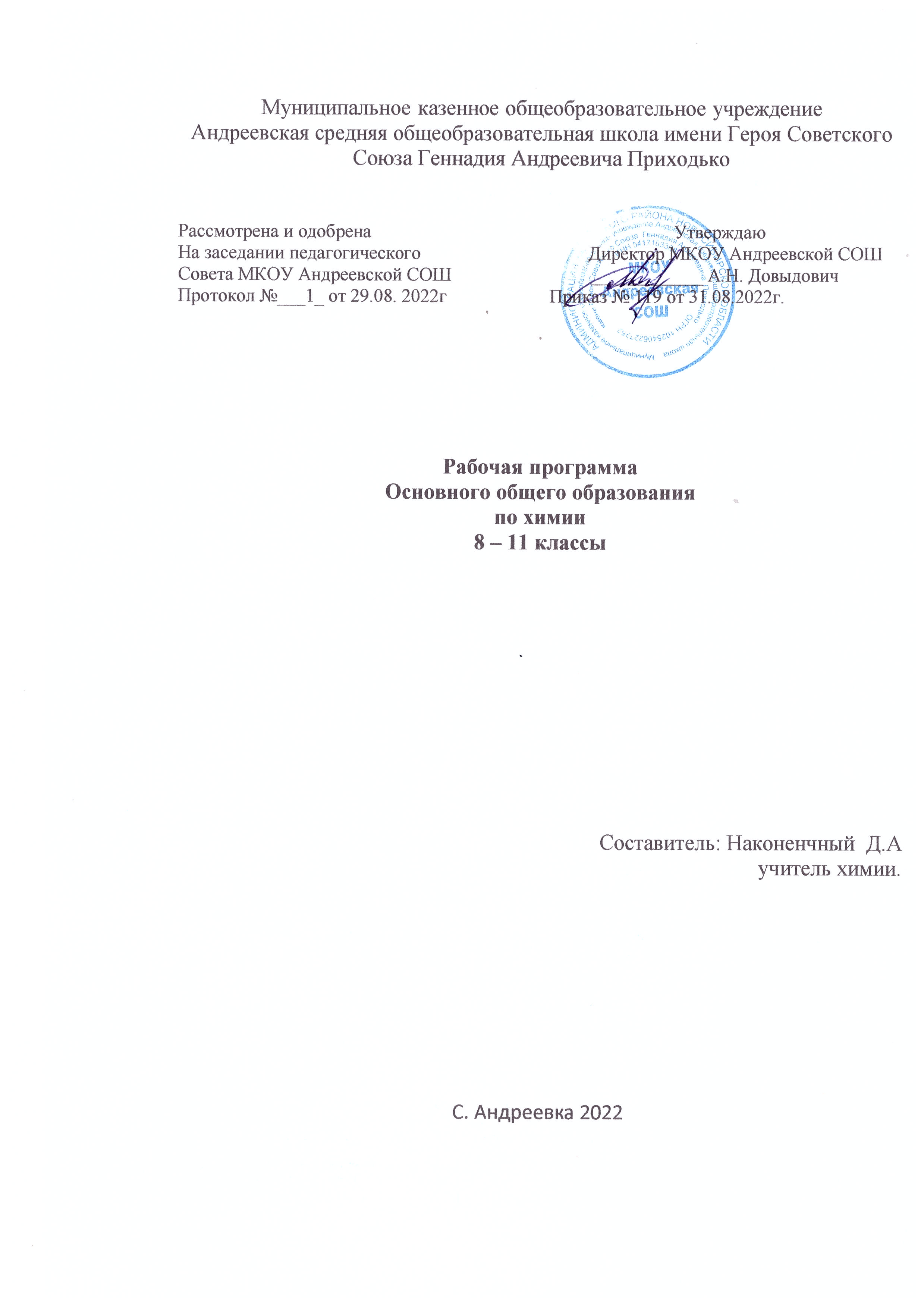 Пояснительная записка.1.1.Обоснование актуальности курса:             Химия, как одна из основополагающих областей естествознания, является неотъемлемой частью образования школьников. Каждый человек живет в мире веществ, поэтому он должен иметь основы фундаментальных знаний по химии (химическая символика, химические понятия, факты, основные законы и теории), позволяющие выработать представления о составе веществ, их строении, превращениях, практическом использовании, а также об опасности, которую они могут представлять. Изучая химию, учащиеся узнают о материальном единстве всех веществ окружающего мира, обусловленности свойств веществ их составом и строением, познаваемости и предсказуемости химических явлений. Изучение свойств веществ и их превращений способствует развитию логического мышления, а практическая работа с веществами (лабораторные опыты) – трудолюбию, аккуратности и собранности. На примере химии учащиеся получают представления о методах познания, характерных для естественных наук (экспериментальном и теоретическом).1.2.Цели программы: Освоение важнейших знаний об основных понятиях и законах химии, химической символике; Овладение умениями наблюдать химические явления, проводить химический эксперимент, производить расчеты на основе химических формул веществ и уравнений химических реакций; Развитие познавательных интересов и интеллектуальных способностей в процессе проведения химического эксперимента, самостоятельного приобретения знаний в соответствии с возникающими жизненными потребностями;Воспитание отношения к химии как к одному из фундаментальных компонентов естествознания и элементу общечеловеческой культуры; Применение полученных знаний и умений для безопасного использования веществ и материалов в быту, сельском хозяйстве и на производстве, решения практических задач в повседневной жизни, предупреждения явлений, наносящих вред здоровью человека и окружающей среде.Формирование у обучающихся умения видеть и понимать ценность образования, значимость химического знания для каждого человека независимо от его профессиональной деятельности; умения различать факты и оценки, сравнивать оценочные выводы, видеть их связь с критериями оценок и связь критериев с определенной системой ценностей, формулировать и обосновывать собственную позицию;  Формирование у обучающихся целостного представления о мире и роли химии в создании современной естественно-научной картины мира; умения объяснять объекты и процессы окружающей действительности — природной, социальной, культурной, технической среды, используя для этого химические знания; Приобретение обучающимися опыта разнообразной деятельности, познания и самопознания; ключевых навыков (ключевых компетентностей), имеющих универсальное значение для различных видов деятельности: решения проблем, принятия решений, поиска, анализа и обработки информации, коммуникативных навыков, навыков измерений, сотрудничества, безопасного обращения с веществами в повседневной жизни.Задачи программы:8класс1.Сформировать знание основных понятий и законов химии; 2.Воспитывать общечеловеческую культуру; 3. Учить наблюдать, применять полученные знания на практике.9класс1.Формировать  систему химических знаний как компонента естественнонаучной картины мира; 2.Развивать  личности обучающихся, их интеллектуальное и нравственное совершенствование, 3.Формировать у обучаемых гуманистических отношений и экологически целесообразного поведения в быту и в трудовой деятельности; 4.Формировать умения безопасного обращения с веществами, используемыми в повседневной жизни; 5. Понимать общественную потребность в развитии химии, 1.3.Нормативные документы Закон «Об образовании»; Примерная программа по предмету; Авторская программа  авторов УМК; Федеральный перечень учебников, утвержденных и рекомендованных к использованию в образовательном процессе ООО; Учебный план ОУ. Рабочая программа учебного курса по химии для 8-9 класса разработана на основе ФГОС второго поколения, на базе программы основного общего образования по химии (базовый уровень) и авторской программы О.С. Габриеляна, А.В.Купцовой Программа основного общего образования по химии. 8-9 классы. М: Дрофа, 2012г. Настоящая программа учитывает рекомендации Примерной программы по химии для основной школы. 1.4. Место программы в образовательном процессе: Данная программа конкретизирует содержание стандарта, даёт распределение учебных часов по разделам курса, последовательность изучения тем и разделов с учётом межпредметных и предметных связей, логики учебного процесса, возрастных особенностей учащихся. Программа 8 класса рассчитана на 72 часа (2 часа в неделю), в том числе на контрольные работы- 5 час, практические работы 8 час. Содержание программы направлено на освоение учащимися знаний, умений и навыков на базовом уровне, что соответствует Образовательной программе школы. В соответствии с учебным планом на изучение химии в 9 классе отводится 2 часа в неделю, 68часов в год, при нормативной продолжительности учебного года 34 учебных недель. Программой предусмотрено проведение: контрольных работ – 3, практических работ – 6.1.5. Особенности программы. Ведущими идеями рабочей  программы являются:           Особенностью содержания курса «Химия» являются то, что в базисном учебном (образовательном) плане этот предмет появляется последним в ряду изучения естественнонаучных дисциплин. Данная необходимость освоения объясняется тем, что школьники должны обладать не только определенным запасом предварительных естественнонаучных знаний, но и достаточно хорошо развитым абстрактным мышлением.  Рабочая программа построена на основе концентрического подхода. Это достигается путем вычленения дидактической единицы – химического элемента - и дальнейшем усложнении и расширении ее: здесь таковыми выступают формы существования (свободные атомы, простые и сложные вещества). В программе учитывается реализация межпредметных связей с курсом физики (7 класс) и биологии (6-7 классы), где дается знакомство с строением атома, химической организацией клетки и процессами обмена веществ. Основной формой организации учебного процесса является классно- урочная система. Преобладающей формой контроля выступают письменный (самостоятельные и контрольные работы) и устный опрос (собеседование), тестирование. Общая характеристика учебного предмета «Химия» В соответствии с Федеральным государственным образовательным стандартом основного общего образования учащиеся должны овладеть такими познавательными учебными действиями, как умение формулировать проблему и гипотезу, ставить цели и задачи, строить планы достижения целей и решения поставленных задач, проводить эксперимент и на его основе делать выводы и умозаключения, представлять их и отстаивать свою точку зрения. Кроме этого, учащиеся должны овладеть приемами, связанными с определением понятий: ограничивать их, описывать, характеризовать и сравнивать. Следовательно, при изучении химии в основной школе учащиеся должны овладеть учебными действиями, позволяющими им достичь личностных, предметных и метапредметных образовательных результатов. 1.6.Требования к уровню подготовки учащегося:В результате изучения химии на базовом уровне ученик должен знать/понимать:  химическую символику: знаки химических элементов, формулы химических веществ, уравнения химических реакций;  важнейшие химические понятия: вещество, химический элемент, атом, молекула, относительные атомная и молекулярная массы, ион, аллотропия, изотопы, химическая связь, электроотрицательность, валентность, степень окисления, моль, молярная масса, молярный объем, вещества молекулярного и немолекулярного строения, растворы, электролит и неэлектролит, электролитическая диссоциация, окислитель и восстановитель, окисление и восстановление, тепловой эффект реакции, скорость химической реакции, катализ, химическое равновесие, углеродный скелет, функциональная группа, изомерия, гомология;  основные законы химии: сохранения массы веществ, постоянства состава, периодический закон;  основные теории химии: химической связи, электролитической диссоциации, строения органических соединений;  важнейшие вещества и материалы: основные металлы и сплавы; серная, соляная, азотная и уксусная кислоты; щелочи, аммиак, минеральные удобрения, метан, этилен, ацетилен, бензол, этанол, жиры, мыла, глюкоза, сахароза, крахмал, клетчатка, белки, искусственные и синтетические волокна, каучуки, пластмассы; уметь:  называть: знаки химических элементов, изученные вещества по «тривиальной» или международной номенклатуре;  определять: валентность и степень окисления химических элементов, тип химической связи в соединениях, заряд иона, характер среды в водных растворах неорганических соединений, окислитель и восстановитель, принадлежность веществ к различным классам органических соединений;  характеризовать: элементы малых периодов по их положению в периодической системе Д.И.Менделеева; общие химические свойства металлов, неметаллов, основных классов неорганических и органических соединений; строение и химические свойства изученных органических соединений;  объяснять: зависимость свойств веществ от их состава и строения; природу химической связи (ионной, ковалентной, металлической), зависимость скорости химической реакции и положения химического равновесия от различных факторов;  выполнять химический эксперимент по распознаванию важнейших неорганических (кислород, водород, углекислый газ, аммиак, растворы кислот и щелочей, хлорид-, сульфат -, карбонат-ионы, ионы аммония) и органических веществ;  вычислять: массовую долю химического элемента по формуле соединения, массовую долю растворённого вещества в растворе, количество вещества, объём или массу реагентов или продуктов реакции.  проводить самостоятельный поиск химической информации с использованием различных источников (научно- популярных изданий, компьютерных баз данных, ресурсов Интернета); использовать компьютерные технологии для обработки и передачи химической информации и ее представления в различных формах;  использовать приобретенные знания и умения в практической деятельности и повседневной жизни объяснения химических явлений, происходящих в природе, быту и на производстве;  определения возможности протекания химических превращений в различных условиях и оценки их экологически грамотного поведения в окружающей среде;  оценки влияния химического загрязнения окружающей среды на организм человека и другие живые организмы;  безопасного обращения с горючими и токсичными веществами, лабораторным оборудованием;  приготовления растворов заданной концентрации в быту и на производстве;  критической оценки достоверности химической информации, поступающей из разных источников. Выпускник научится:• описывать свойства твёрдых, жидких, газообразных веществ, выделяя их существенные признаки;• характеризовать вещества по составу, строению и свойствам, устанавливать причинно-следственные связи между данными характеристиками вещества; • раскрывать смысл основных химических понятий «атом», «молекула», «химический элемент», «простое вещество», «сложное вещество», «валентность», используя знаковую систему химии; • изображать состав простейших веществ с помощью химических формул и сущность химических реакций с помощью химических уравнений; • вычислять относительную молекулярную и молярную массы веществ, а также массовую долю химического элемента в соединениях для оценки их практической значимости; • сравнивать по составу оксиды, основания, кислоты, соли; • классифицировать оксиды и основания по свойствам, кислоты и соли по составу; • пользоваться лабораторным оборудованием и химической посудой; • проводить несложные химические опыты и наблюдения за изменениями свойств веществ, в процессе их превращений; соблюдать правила техники безопасности при проведении наблюдений и опытов; • различать экспериментально кислоты и щёлочи, пользуясь индикаторами; осознавать необходимость соблюдения мер безопасности при обращении с кислотами и щелочами. • раскрывать смысл периодического закона Д. И. Менделеева; • описывать и характеризовать табличную форму периодической системы химических элементов; • характеризовать состав атомных ядер и распределение числа электронов по электронным слоям атомов химических элементов малых периодов периодической системы, а также калия и кальция; • различать виды химической связи: ионную, ковалентную полярную, ковалентную неполярную и металлическую; • изображать электронно-ионные формулы веществ, образованных химическими связями разного вида; • выявлять зависимость свойств веществ от строения их кристаллических решёток: ионных, атомных, молекулярных, металлических; • характеризовать химические элементы и их соединения на основе положения элементов в периодической системе и особенностей строения их атомов; • характеризовать научное и мировоззренческое значение периодического закона и периодической системы химических элементов Д. И. Менделеева; • объяснять суть химических процессов и их принципиальное отличие от физических; • называть признаки и условия протекания химических реакций; • устанавливать принадлежность химической реакции к определённому типу по одному из классификационных признаков: 1) по числу и составу исходных веществ и продуктов реакции (реакции соединения, разложения, замещения и обмена); 2) по выделению или поглощению теплоты (реакции экзотермические и эндотермические); 3) по изменению степеней окисления химических элементов (реакции окислительно-восстановительные);4) по обратимости процесса (реакции обратимые и необратимые); • составлять уравнения электролитической диссоциации кислот, щелочей, солей; полные и сокращённые ионные уравнения реакций обмена; уравнения окислительно-восстановительных реакций; • прогнозировать продукты химических реакций по формулам/названиям исходных веществ; определять исходные вещества по формулам/названиям продуктов реакции; • составлять уравнения реакций, соответствующих последовательности («цепочке») превращений неорганических веществ различных классов; • выявлять в процессе эксперимента признаки, свидетельствующие о протекании химической реакции; • приготовлять растворы с определённой массовой долей растворённого вещества; • определять характер среды водных растворов кислот и щелочей по изменению окраски индикаторов; • проводить качественные реакции, подтверждающие наличие в водных растворах веществ отдельных ионов • определять принадлежность неорганических веществ к одному из изученных классов/групп: металлы и неметаллы, оксиды, основания, кислоты, соли; • составлять формулы веществ по их названиям; • определять валентность и степень окисления элементов в веществах; • составлять формулы неорганических соединений по валентностям и степеням окисления элементов, а также зарядам ионов, указанным в таблице растворимости кислот, оснований и солей; • объяснять закономерности изменения физических и химических свойств простых веществ (металлов и неметаллов) и их высших оксидов, образованных элементами второго и третьего периодов; • называть общие химические свойства, характерные для групп оксидов: кислотных, оснóвных; • называть общие химические свойства, характерные для каждого из классов неорганических веществ: кислот, оснований, солей; • приводить примеры реакций, подтверждающих химические свойства неорганических веществ: оксидов, кислот, оснований и солей; • определять вещество-окислитель и вещество-восстановитель в окислительно-восстановительных реакциях; • составлять окислительно-восстановительный баланс (для изученных реакций) по предложенным схемам реакций; • проводить лабораторные опыты, подтверждающие химические свойства основных классов неорганических веществ; Выпускник получит возможность научиться: • грамотно обращаться с веществами в повседневной жизни; • осознавать необходимость соблюдения правил экологически безопасного поведения в окружающей природной среде; • понимать смысл и необходимость соблюдения предписаний, предлагаемых в инструкциях по использованию лекарств, средств бытовой химии и др.; • использовать приобретённые ключевые компетентности при выполнении исследовательских проектов по изучению свойств, способов получения и распознавания веществ; • развивать коммуникативную компетентность, используя средства устной и письменной коммуникации при работе с текстами учебника и дополнительной литературой, справочными таблицами, проявлять готовность к уважению иной точки зрения при обсуждении результатов выполненной работы; • объективно оценивать информацию о веществах и химических процессах, критически относиться к псевдонаучной информации, недобросовестной рекламе, касающейся использования различных веществ. • осознавать значение теоретических знаний для практической деятельности человека; • описывать изученные объекты как системы, применяя логику системного анализа; • применять знания о закономерностях периодической системы химических элементов для объяснения и предвидения свойств конкретных веществ; • развивать информационную компетентность посредством углубления знаний об истории становления химической науки, её основных понятий, периодического закона как одного из важнейших законов природы, а также о современных достижениях науки и техники. • составлять молекулярные и полные ионные уравнения по сокращённым ионным уравнениям; • приводить примеры реакций, подтверждающих существование взаимосвязи между основными классами неорганических веществ; • прогнозировать результаты воздействия различных факторов на изменение скорости химической реакции; • прогнозировать результаты воздействия различных факторов на смещение химического равновесия. • прогнозировать химические свойства веществ на основе их состава и строения; • прогнозировать способность вещества проявлять окислительные или восстановительные свойства с учётом степеней окисления элементов, входящих в его состав; • выявлять существование генетической взаимосвязи между веществами в ряду: простое вещество — оксид — гидроксид — соль; • организовывать, проводить ученические проекты по исследованию свойств веществ, имеющих важное практическое значение.Предметными результатами изучения предмета являются следующие умения: 1.осознание роли веществ: - определять роль различных веществ в природе и технике; - объяснять роль веществ в их круговороте.2.рассмотрение химических процессов: - приводить примеры химических процессов в природе; - находить черты, свидетельствующие об общих признаках химических процессов и их различиях. 3.использование химических знаний в быту: – объяснять значение веществ в жизни и хозяйстве человека. 4.объяснять мир с точки зрения химии: – перечислять отличительные свойства химических веществ; – различать основные химические процессы; - определять основные классы неорганических веществ; - понимать смысл химических терминов. 5.овладение основами методов познания, характерных для естественных наук: - характеризовать методы химической науки (наблюдение, сравнение, эксперимент, измерение) и их роль в познании природы; - проводить химические опыты и эксперименты и объяснять их результаты. 6.умение оценивать поведение человека с точки зрения химической безопасности по отношению к человеку и природе: - использовать знания химии при соблюдении правил использования бытовых химических препаратов; – различать опасные и безопасные вещества. 7.давать определения изученных понятий: «химический элемент», «атом», «ион», «молекула», «простые и сложные вещества», «вещество», «химическая формула», «относительная атомная масса», «относительная молекулярная масса», «валентность», «степень окисления», «кристаллическая решетка», «оксиды», «кислоты», «основания», «соли», «амфотерность», «индикатор», «периодический закон», «периодическая таблица», «изотопы», «химическая связь», «электроотрицательность», «химическая реакция», «химическое уравнение», «генетическая связь», «окисление», «восстановление», «электролитическая диссоциация», «скорость химической реакции»; 8. описать демонстрационные и самостоятельно проведенные химические эксперименты; 9. описывать и различать изученные классы неорганических соединений, простые и сложные вещества, химические реакции; 10. классифицировать изученные объекты и явления; 11. делать выводы и умозаключения из наблюдений, изученных химических закономерностей, прогнозировать свойства неизученных веществ по аналогии со свойствами изученных; 12. структурировать изученный материал и химическую информацию, полученную из других источников; 13. моделировать строение атомов элементов 1-3 периодов, строение простых молекул; 2. В ценностно – ориентационной сфере: 14. анализировать и оценивать последствия для окружающей среды бытовой и производственной деятельности человека, связанной с переработкой веществ; В трудовой сфере: 15. проводить химический эксперимент; В сфере безопасности жизнедеятельности: 16. оказывать первую помощь при отравлениях, ожогах и других травмах, связанных с веществами и лабораторным оборудованием.Личностными результатами изучения  химии являются следующие умения: Учащийся должен: знать и понимать: основные исторические события, связанные с развитием химии и общества; достижения в области химии и культурные традиции (в частности, научные традиции) своей страны; общемировые достижения в области химии; основные принципы и правила отношения к природе; основы здорового образа жизни и здоровьесберегающих технологий;правила поведения в чрезвычайных ситуациях, связанных с воздействием различных веществ; основные права и обязанности гражданина (в том числе учащегося), связанные с личностным, профессиональным и жизненным самоопределением; социальную значимость и содержание профессий, связанных с химией; испытывать: чувство гордости за российскую химическую науку и уважение к истории ее развития; уважение и принятие достижений химии в мире; любовь к природе; уважение к окружающим (учащимся, учителям, родителям и др.) — уметь слушать    и слышать партнера, признавать право каждого на собственное мнение, принимать решения с учетом позиций всех участников; чувство прекрасного и эстетических чувств на основе знакомства с миром веществ и их превращений; самоуважение и эмоционально- положительное отношение к себе; признавать: ценность здоровья (своего и других людей); необходимость самовыражения, самореализации, социального признания; осознавать: готовность (или неготовность) к самостоятельным поступкам и действиям, ответственность за их результаты; готовность (или неготовность) открыто выражать и отстаивать свою позицию и критично относиться к своим поступкам; проявлять: экологическое сознание; доброжелательность, доверие и внимательность к людям, готовность к сотрудничеству и дружбе, оказанию помощи тем, кто в ней нуждается; обобщенный, устойчивый и избирательный познавательный интерес, инициативу и любознательность в изучении мира веществ и реакций; целеустремленность и настойчивость в достижении целей, готовность к преодолению трудностей; убежденность в возможности познания природы, необходимости разумного использования достижений науки и технологий для развития общества; уметь: устанавливать связь между целью изучения химии и тем, для чего она осуществляется (мотивами); выполнять корригирующую самооценку, заключающуюся в контроле за процессом изучения химии и внесении необходимых коррективов, соответствующих этапам и способам изучения курса химии; выполнять ретроспективную самооценку, заключающуюся в оценке процесса и результата изучения курса химии основной школы, подведении итогов на основе соотнесения целей и результатов; строить жизненные и профессиональные планы с учетом конкретных социально-исторических, политических и экономических условий; осознавать собственные ценности и соответствие их принимаемым в жизни решениям; вести диалог на основе равноправных отношений и взаимного уважения; выделять нравственный аспект поведения и соотносить поступки (свои и других людей) и события с принятыми этическими нормами; в пределах своих возможностей противодействовать действиям и влияниям, представляющим угрозу жизни, здоровью и безопасности личности и общества. Метапредметными результатами изучения курса «Химия» является формирование универсальных учебных действий (УУД)8класс9класс1.9. Условием решения, образовательных задач химического обучения на базовом уровне является образовательная среда, обеспечивающая участие обучающихся в  реализации  концепции естественнонаучного образования в лицее. Условиями эффективной реализации данной программы является наличие в Кабинете химии (с 1993 года): смарт - доски с медиапроектором, компьютера, электрической Периодической системы, таблицы по технике безопасности, лабораторное оборудование. Кинофильмы и медиатека. Разнообразие дидактического материала. Перечень оборудования: наборы « школьная химическая лаборатория»(18шт),  наборы реактивов, наборы коллекций, медиапрезентации по темам программы, химическая посуда, химические приборы. Практический раздаточный материал по неорганической химии. Мобильный класс. Процессе обучения химии используются следующие таблицы постоянного экспонирования: «Периодическая система химических элементов Д.И. Менделеева»,  «Таблица растворимости кислот, оснований и солей», «Электрохимический ряд напряжений металлов»,» и др. Для организации самостоятельной работы обучающихся на уроках используют разнообразные дидактические материалы: тетради на печатной основе или отдельные рабочие листы — инструкции, карточки с заданиями разной степени трудности для изучения нового материала, самопроверки и контроля знаний учащихся. Для обеспечения безопасного труда в кабинете химии имеется:  противопожарный инвентарь , аптечку с набором медикаментов и перевязочных средств; инструкцию по правилам безопасности труда для обучающихся , журнал регистрации инструктажа по правилам безопасности труда.Натуральные объекты. Натуральные объекты, используемые в обучении химии, включают в себя коллекции минералов и горных пород, металлов и сплавов, минеральных удобрений, пластмасс, каучуков, волокон и т. д. Ознакомление учащихся с образцами исходных веществ, полупродуктов и готовых изделий позволяет получить наглядное представление об этих материалах, их внешнем виде, а также о некоторых физических свойствах. Значительные учебно-познавательные возможности имеют коллекции, изготовленные самими обучающимися. Предметы для таких коллекций собираются во время экскурсий и других внеурочных занятий. Коллекции используются только для ознакомления учащихся с внешним видом и физическими свойствами изучаемых веществ и материалов. Для проведения химических опытов коллекции использовать нельзя. Химические реактивы и материалы. Обращение со многими веществами требует строгого соблюдения правил техники безопасности, особенно при выполнении опытов самими учащимися. Все необходимые меры предосторожности указаны в соответствующих документах и инструкциях, а также в пособиях для учителей химии. Наиболее часто используемые реактивы и материалы: 1) простые вещества - медь, натрий, кальций, алюминий, магний, железо, цинк, сера; 2) оксиды – меди (II), кальция, железа (III), магния; 3) кислоты - соляная, серная, азотная; 4) основания - гидроксид натрия, гидроксид кальция, гидроксид бария, 25%-ный водный раствор аммиака; 5) соли - хлориды натрия, меди (II), железа(III); нитраты калия, натрия, серебра; сульфаты меди(II), железа(II), железа(III), алюминия, аммония, калия, бромид натрия; 6) органические соединения - крахмал, глицирин, уксусная кислота, метиловый оранжевый, фенолфталеин, лакмус. Химическая лабораторная посуда, аппараты и приборы. Химическая посуда подразделяется на две группы: для выполнения опытов учащимися и демонстрационных опытов. Приборы, аппараты и установки, используемые на уроках химии, подразделяют на основе протекающих в них физических и химических процессов с участием веществ, находящихся в разных агрегатных состояниях: 1) приборы для работы с газами - получение, собирание, очистка, сушка, поглощение газов; реакции между потоками газов; 2) аппараты и приборы для опытов с жидкими и твердыми веществами - перегонка, фильтрование, кристаллизация; проведение реакций между твердым веществом и жидкостью, жидкостью и жидкостью, твердыми веществами. Вне этой классификации находятся две группы учебной аппаратуры: 1). для изучения теоретических вопросов химии - иллюстрация закона сохранения массы веществ, демонстрация электропроводности растворов, демонстрация движения ионов в электрическом поле; для изучения скорости химической реакции и химического равновесия; 2). для иллюстрации химических основ заводских способов получения некоторых веществ (серной кислоты, аммиака и т. п.). Вспомогательную роль играют измерительные и нагревательные приборы, различные приспособления для выполнения опытов. Модели. Объектами моделирования в химии являются атомы, молекулы, кристаллы, заводские аппараты, а также происходящие процессы. В преподавании химии используются модели кристаллических решеток алмаза, графита, серы, фосфора, оксида углерода(IV), иода, железа, меди, магния. Наборы моделей атомов для составления шаростержневых моделей молекул при изучении органической химии. Учебные пособия на печатной основе. В процессе обучения химии используются следующие таблицы постоянного экспонирования: «Периодическая система химических элементов Д. И. Менделеева», «Таблица растворимости кислот, оснований и солей», «Электрохимический ряд напряжений металлов». Для организации самостоятельной работы обучающихся на уроках используют разнообразные дидактические материалы: тетради на печатной основе, карточки с заданиями разной степени трудности для изучения нового материала, самопроверки и контроля знаний учащихся. Технические средства обучения. При комплексном использовании средств обучения неизбежен вопрос о возможности замены одного пособия другим, например демонстрационного или лабораторного опыта его изображением на экране. Информация, содержащаяся в экранном пособии, представляет собой лишь отражение реального мира, и поэтому она должна иметь опору в чувственном опыте обучающихся. В противном случае формируются неправильные и формальные знания. Особенно опасно формирование искаженных пространственно-временных представлений, поскольку экранное пространство и время значительно отличаются от реального пространства и времени. Экранное пособие не может заменить собой реальный объект в процессе его познания ввиду того, что не может быть источником чувственного опыта о свойствах, существенных при изучении химии: цвете, запахе, кристаллическом строении и т. д. В то же время при наличии у учащихся достаточных чувственных знаний на некоторых этапах обучения воспроизведение химического опыта в экранном пособии может быть более целесообразным, чем его повторная демонстрация.Учебно – методическое обеспечение 1.Примерная программа основного общего образования по химии (базовый уровень); 2.Авторская программа О.С.Габриеляна, соответствующая Федеральному Государственному образовательному стандарту основного общего образования и допущенная Министерством образования и науки Российской Федерации (О.С.Габриелян. А.В. Купцова. Программа основного общего образования по химии. 8-9 классы. общеобразовательных учреждений / О.С.Габриелян. А.В. Купцова. – М.: Дрофа, 2012г./. 3.Габриелян О. С., Остроумов И. Г. Настольная книга учителя. Химия. 9 к л.: Методическое пособие. — М.: Дрофа, 2010г 4.Химия. 9 к л.: Контрольные и проверочные работы к учебнику О. С. Габриеляна «Химия. 9 / О. С. Габриелян, П. Н. Березкин, А. А. Ушакова и др. — М.: Дрофа, 2009г. 5.Габриелян О. С., Остроумов И. Г. Изучаем химию в 9 к л.: Дидактические материалы. — М.: Блик плюс, 2009г. 6.Габриелян О. С., Воскобойникова Н. П. Химия в тестах, задачах, упражнениях. 8— 9 кл. — М.: Дрофа, 2009г.7. Габриелян О.С. Химия: 8 класс : учебник для общеобразовательных учреждений. – М.: Дрофа. – 2013г8. Габриелян О.С. Химия: 9 класс : учебник для общеобразовательных учреждений. – М.: Дрофа. – 2014г9. http://school79.tgl.ru/sp/pic/File/Programmi/himiya_8-9_klassi.pdfСОДЕРЖАНИЕ ПРОГРАММЫ.8 КЛАССА(2часа в неделю,72ч)Введение (4 ч)             Предмет химии, Методы познания в химии: наблюдение, эксперимент, моделирование. Источники химической информации, ее получение, анализ и представление его результатов. Понятие о химическом элементе и формах его существования: свободных атомах, простых и сложных вещества Превращения веществ. Отличие химических реакций от физических явлений. Роль химии в жизни человека. Хемофилия и хемофобия. Краткие сведения из истории возникновения и развития химии. Период алхимии. Понятие о философском камне. Химия в ХVI в. Развитие химии на Руси. Роль отечественных ученых в становлении химической науки - работы М. В. Ломоносова, А. М. Бутлерова, Д. И. Менделеева. Химическая символика. Знаки химических элементов и происхождение их названий. Химические формулы. Индексы и коэффициенты. Относительные атомная и молекулярная массы. Расчет массовой доли химического элемента по формуле вещества. Периодическая система химических элементов Д. И. Менделеева, ее структура: малые и большие периоды, группы и подгруппы (главная и побочная). Периодическая система как справочное пособие для получения сведений о химических элементах. Расчетные задачи. 1. Нахождение относительной молекулярной массы вещества по его химической формуле. 2. Вычисление массовой доли химического элемента в веществе по его формуле. Демонстрации. 1.Модели ( шаростержневые и Стюарта Бриглеба) различных простых и сложных веществ.2. Коллекция стеклянной химической посуды.3.Коллекция материалов и изделий на основе алюминия.4. Взаимодействие мрамора с кислотой и помутнение известковой воды. Лабораторные опыты.1.Сравнение свойств твердых кристаллических веществ и растворов.2.Сранение скорости испарения воды, одеколона и этилового спирта с фильтровальной бумагой.Предметные результаты обучения Учащийся должен уметь: использовать при характеристике веществ понятия: «атом», «молекула», «химический элемент», «химический знак, или символ», «вещество», «простое вещество», «сложное вещество», «свойства веществ», «химические явления», «физические явления», «коэффициенты», «индексы», «относительная атомная масса», «относительная молекулярная масса», «массовая доля элемента»; знать: предметы изучения химии; химические символы: Al, Ag, C, Ca, Cl, Cu, Fe, H, K, N, Mg, Na, O, P, S, Si, Zn, их названия и произношение; классифицировать вещества по составу на простые и сложные; различать: тела и вещества; химический элемент и простое вещество; описывать: формы существования химических элементов (свободные атомы, простые вещества, сложные вещества); табличную форму Периодической системы химических элементов; положение элемента в таблице Д. И. Менделеева, используя понятия «период», «группа», «главная подгруппа», «побочная подгруппа»; свойства веществ (твердых, жидких, газообразных); объяснять сущность химических явлений (с точки зрения атомно-молекулярного учения) и их принципиальное отличие от физических явлений; характеризовать: основные методы изучения естественных дисциплин (наблюдение, эксперимент, моделирование); вещество по его химической формуле согласно плану: качественный состав, тип вещества (простое или сложное), количественный состав, относительная молекулярная масса, соотношение масс элементов в веществе, массовые доли элементов в веществе (для сложных веществ); роль химии (положительную и отрицательную) в жизни человека, аргументировать свое отношение к этой проблеме; вычислять относительную молекулярную массу вещества и массовую долю химического элемента в соединениях; проводить наблюдения свойств веществ и явлений, происходящих с веществами; соблюдать правила техники безопасности при проведении наблюдений и лабораторных опытов. Метапредметные результаты обучения Учащийся должен уметь: определять проблемы, т. е. устанавливать несоответствие между желаемым и действительным; составлять сложный план текста; владеть таким видом изложения текста, как повествование; под руководством учителя проводить непосредственное наблюдение; под руководством учителя оформлять отчет, включающий описание наблюдения, его результатов, выводов; использовать такой вид мысленного (идеального) моделирования, как знаковое моделирование (на примере знаков химических элементов, химических формул); использовать такой вид материального (предметного) моделирования, как физическое моделирование (на примере моделирования атомов и молекул); получать химическую информацию из различных источников; определять объект и аспект анализа и синтеза; определять компоненты объекта в соответствии с аспектом анализа и синтеза; осуществлять качественное и количественное описание компонентов объекта; определять отношения объекта с другими объектами; определять существенные признаки объекта. Тема 1. Атомы химических элементов (9 ч)            Атомы как форма существования химических элементов. Основные сведения о строении атомов. Доказательства сложности строения атомов. Опыты Резерфорда. Планетарная модель строения атома. Состав атомных ядер: протоны и нейтроны. Относительная атомная масса. Взаимосвязь понятий «протон», «нейтрон», «относительная атомная масса». Изменение числа протонов в ядре атома - образование новых химических элементов. Изменение числа нейтронов в ядре атома - образование изотопов. Современное определение понятия «химический элемент». Изотопы как разновидности атомов одного химического элемента. Электроны. Строение электронных уровней атомов химических элементов малых периодов периодической системы Д. И. Менделеева. Понятие о завершенном и незавершенном электронном слое (энергетическом уровне). Периодическая система химических элементов Д. И. Менделеева и строение атомов: физический смысл порядкового номера элемента, номера группы, номера периода. Изменение числа электронов на внешнем электронном уровне атома химического элемента - образование положительных и отрицательных ионов. Ионы, образованные атомами металлов и неметаллов. Причины изменения металлических и неметаллических свойств в периодах и группах. Образование бинарных соединений. Понятие об ионной связи. Схемы образования ионной связи. Взаимодействие атомов химических элементов-неметаллов между собой - образование двухатомных молекул простых веществ. Ковалентная неполярная химическая связь. Электронные и структурные формулы. Взаимодействие атомов химических элементов-неметаллов между собой - образование бинарных соединений неметаллов. Электроотрицательность. Понятие о ковалентной полярной связи. Понятие о валентности как свойстве атомов образовывать ковалентные химические связи. Составление формул бинарных соединений по валентности. Взаимодействие атомов химических элементов-металлов между собой - образование металлических кристаллов. Понятие о металлической связи. Демонстрации. Модели атомов химических элементов. Периодическая система химических элементов Д. И. Менделеева. Лабораторные опыты. 3.Моделирование принципа действий сканирующего микроскопа.4.Изготовление моделей бинарных соединений.5.Изготовление модели, иллюстрирующей свойства металлической связи. Предметные результаты обучения Учащийся должен уметь: использовать при характеристике атомов понятия: «протон», «нейтрон», «электрон», «химический элемент», «массовое число», «изотоп», «электронный слой», «энергетический уровень», «элементы-металлы», «элементы-неметаллы»; при характеристике веществ понятия «ионная связь», «ионы», «ковалентная неполярная связь», «ковалентная полярная связь», «электроотрицательность», «валентность», «металлическая связь»; описывать состав и строение атомов элементов с порядковыми номерами 1—20 в Периодической системе химических элементов Д. И. Менделеева; составлять схемы распределения электронов по электронным слоям в электронной оболочке атомов; схемы образования разных типов химической связи (ионной, ковалентной, металлической); объяснять закономерности изменения свойств химических элементов (зарядов ядер атомов, числа электронов на внешнем электронном слое, число заполняемых электронных слоев, радиус атома, электроотрицательность, металлические и неметаллические свойства) в периодах и группах (главных подгруппах) Периодической системы химических элементов Д. И. Менделеева с точки зрения теории строения атома; сравнивать свойства атомов химических элементов, находящихся в одном периоде или главной подгруппе Периодической системы химических элементов Д. И. Менделеева (зарядов ядер атомов, числа электронов на внешнем электронном слое, число заполняемых электронных слоев, радиус атома, электроотрицательность, металлические и неметаллические свойства); давать характеристику химических элементов по их положению в Периодической системе химических элементов Д. И. Менделеева (химический знак, порядковый номер, период, группа, подгруппа, относительная атомная масса, строение атома — заряд ядра, число протонов и нейтронов в ядре, общее число электронов, распределение электронов по электронным слоям); определять тип химической связи по формуле вещества; приводить примеры веществ с разными типами химической связи; характеризовать механизмы образования ковалентной связи (обменный), ионной связи, металлической связи; устанавливать причинно-следственные связи: состав вещества — тип химической связи; составлять формулы бинарных соединений по валентности; находить валентность элементов по формуле бинарного соединения. Метапредметные результаты обучения Учащийся должен уметь: формулировать гипотезу по решению проблем; составлять план выполнения учебной задачи, решения проблем творческого и поискового характера, выполнения проекта совместно с учителем; составлять тезисы текста; владеть таким видом изложения текста, как описание; использовать такой вид мысленного (идеального) моделирования, как знаковое моделирование (на примере составления схем образования химической связи); использовать такой вид материального (предметного) моделирования, как аналоговое моделирование; использовать такой вид материального (предметного) моделирования, как физическое моделирование (на примере моделей строения атомов); определять объекты сравнения и аспект сравнения объектов; выполнять неполное однолинейное сравнение; выполнять неполное комплексное сравнение; выполнять полное однолинейное сравнение.Тема 2. Простые вещества (6 ч)Положение металлов и неметаллов в периодической системе химических элементов Д. И. Менделеева. Важнейшие простые вещества - металлы: железо, алюминий, кальций, магний, натрий, калий. Общие физические свойства металлов. Важнейшие простые вещества - неметаллы, образованные атомами кислорода, водорода, азота, серы, фосфора, углерода. Молекулы простых веществ-неметаллов-водорода, кислорода, азота, галогенов. Относительная молекулярная масса. Способность атомов химических элементов к образованию нескольких простых веществ - аллотропия. Аллотропные модификации кислорода, фосфора и олова. Металлические и неметаллические свойства простых веществ. Относительность деления простых веществ на металлы и неметаллы. Число Авогадро. Количество вещества. Моль. Молярная масса. Молярный объем газообразных веществ. Кратные единицы количества вещества — миллимоль и киломоль, миллимолярная и киломолярная массы вещества, миллимолярный и киломолярный объемы газообразных веществ. Расчеты с использованием понятий «количество вещества», «молярная масса», «молярный объем газов», «постоянная Авогадро». Расчетные задачи. 1. Вычисление молярной массы веществ по химическим формулам. 2. Расчеты с использованием понятий «количество вещества», «молярная масса», «молярный объем газов», «постоянная Авогадро». Демонстрации. Получение озона. Образцы белого и серого олова, белого и красного фосфора Некоторые металлы и неметаллы количеством вещества 1 моль. Модель молярного объема газообразных веществ. Лабораторные опыты. 3.Ознакомление с коллекциями металлов. 4. Ознакомление с коллекциями неметаллов. Предметные результаты обучения Учащийся должен уметь: использовать при характеристике веществ понятия: «металлы», «пластичность», «теплопроводность», «электропроводность», «неметаллы», «аллотропия», «аллотропные видоизменения, или модификации»; описывать положение элементов-металлов и элементов-неметаллов в Периодической системе химических элементов Д. И. Менделеева; классифицировать простые вещества на металлы и неметаллы, элементы; определять принадлежность неорганических веществ к одному из изученных классов — металлы и неметаллы; доказывать относительность деления простых веществ на металлы и неметаллы; характеризовать общие физические свойства металлов; устанавливать причинно-следственные связи между строением атома и химической связью в простых веществах — металлах и неметаллах; объяснять многообразие простых веществ таким фактором, как аллотропия; описывать свойства веществ (на примерах простых веществ — металлов и неметаллов); соблюдать правила техники безопасности при проведении наблюдений и лабораторных опытов; использовать при решении расчетных задач понятия: «количество вещества», «моль», «постоянная Авогадро», «молярная масса», «молярный объем газов», «нормальные условия»; проводить расчеты с использованием понятий: «количество вещества», «молярная масса», «молярный объем газов», «постоянная Авогадро». Метапредметные результаты обучения Учащийся должен уметь: составлять конспект текста; самостоятельно использовать непосредственное наблюдение; самостоятельно оформлять отчет, включающий описание наблюдения, его результатов, выводов; выполнять полное комплексное сравнение; выполнять сравнение по аналогиТема 3 . Соединения химических элементов (14часов)Степень окисления. Сравнение степени окисления и валентности. Определение степени окисления элементов по химической формуле соединения. Составление формул бинарных соединений, общий способ их называния. Бинарные соединения металлов и неметаллов: оксиды, хлориды, сульфиды и др. Составление их формул. Бинарные соединения неметаллов: оксиды, летучие водородные соединения, их состав. Представители оксидов: вода, углекислый газ и негашеная известь. Представители летучих водородных соединений: хлороводород и аммиак. Основания, их состав и названия. Растворимость оснований в воде. Таблица растворимости гидроксидов и солей в воде. Представители щелочей: гидроксиды натрия, калия и кальция. Понятие о качественных реакциях. Индикаторы. Изменение окраски индикаторов в щелочной среде. Кислоты, их состав и названия. Классификация кислот. Представители кислот: серная, соляная и азотная. Понятие о шкале кислотности –шкала-рН. Изменение окраски индикаторов в кислотной среде. Соли как производные кислот и оснований. Их состав и названия. Растворимость солей в воде. Представители солей: хлорид натрия, карбонат и фосфат кальция. Аморфные и кристаллические вещества. Межмолекулярные взаимодействия. Типы кристаллических решеток: ионная, атомная, молекулярная и металлическая. Зависимость свойств веществ от типов кристаллических решеток. Вещества молекулярного и немолекулярного строения. Закон постоянства состава для веществ молекулярного строения. Чистые вещества и смеси. Примеры жидких, твердых и газообразных смесей. Свойства чистых веществ и смесей. Их состав. Массовая и объемная доли компонента смеси. Расчеты, связанные с использованием понятия доля. Расчетные задачи. 1. Расчет массовой и объемной долей компонентов смеси веществ. 2. Вычисление массовой доли вещества в растворе по известной массе растворенного вещества и массе растворителя. 3.Вычисление массы растворяемого вещества и растворителя, необходимых для приготовления определенной массы раствора с известной массовой долей растворенного вещества. Демонстрации. Образцы оксидов, кислот, оснований и солей. Модели кристаллических решеток хлорида натрия, алмаза, оксида углерода (IV). Кислотно-щелочные индикаторы, изменение окраски в различных средах универсальный индикатор и изменение его окраски в различных средах. Ознакомление с коллекцией веществ с разным типом кристаллической решетки. Изготовление моделей, кристаллических решеток. Ознакомление с образцами горной породы.  Лабораторные опыты.5.Ознакомление с коллекциями оксидов. 6. Ознакомление со свойствами аммиака. 7.Качественные реакции на углекислый газ.8.Определение рН растворов кислоты. щелочи и воды. 9.Определение рН растворов лимонного и яблочного соков на срезе плодов.10.Ознакомление с коллекциями солей.. Предметные результаты обучения Учащийся должен уметь: использовать при характеристике веществ понятия: «степень окисления», «валентность», «оксиды», «основания», «щелочи», «качественная реакция», «индикатор», «кислоты», «кислородсодержащие кислоты», «бескислородные кислоты», «кислотная среда», «щелочная среда», «нейтральная среда», «шкала pH», «соли», «аморфные вещества», «кристаллические вещества», «кристаллическая решетка», «ионная кристаллическая решетка», «атомная кристаллическая решетка», «молекулярная кристаллическая решетка», «металлическая кристаллическая решетка», «смеси»; классифицировать сложные неорганические вещества по составу на оксиды, основания, кислоты и соли; основания, кислоты и соли по растворимости в воде; кислоты по основности и содержанию кислорода; определять принадлежность неорганических веществ к одному из изученных классов (оксиды, летучие водородные соединения, основания, кислоты, соли) по формуле; описывать свойства отдельных представителей оксидов (на примере воды, углекислого газа, негашеной извести), летучих водородных соединений (на примере хлороводорода и аммиака), оснований (на примере гидроксидов натрия, калия и кальция), кислот (на примере серной кислоты) и солей (на примере хлорида натрия, карбоната кальция, фосфата кальция); определять валентность и степень окисления элементов в веществах; составлять формулы оксидов, оснований, кислот и солей по валентностям и степеням окисления элементов, а также зарядам ионов, указанным в таблице растворимости кислот, оснований и солей; составлять названия оксидов, оснований, кислот и солей; сравнивать валентность и степень окисления; оксиды, основания, кислоты и соли по составу; использовать таблицу растворимости для определения растворимости веществ; устанавливать генетическую связь между оксидом и гидроксидом и наоборот; причинно-следственные связи между строением атома, химической связью и типом кристаллической решетки химических соединений; характеризовать атомные, молекулярные, ионные металлические кристаллические решетки; среду раствора с помощью шкалы pH; приводить примеры веществ с разными типами кристаллической решетки; проводить наблюдения за свойствами веществ и явлениями, происходящими с веществами; соблюдать правила техники безопасности при проведении наблюдений и опытов; исследовать среду раствора с помощью индикаторов; экспериментально различать кислоты и щелочи, пользуясь индикаторами; использовать при решении расчетных задач понятия «массовая доля элемента в веществе», «массовая доля растворенного вещества», «объемная доля газообразного вещества»; проводить расчеты с использованием понятий «массовая доля элемента в веществе», «массовая доля растворенного вещества», «объемная доля газообразного вещества». Метапредметные результаты обучения Учащийся должен уметь: составлять на основе текста таблицы, в том числе с применением средств ИКТ; под руководством учителя проводить опосредованное наблюдение; под руководством учителя оформлять отчет, включающий описание эксперимента, его результатов, выводов; осуществлять индуктивное обобщение (от единичного достоверного к общему вероятностному), т. е. определять общие существенные признаки двух и более объектов и фиксировать их в форме понятия или суждения; осуществлять дедуктивное обобщение (подведение единичного достоверного под общее достоверное), т. е. актуализировать понятие или суждение, и отождествлять с ним соответствующие существенные признаки одного или более объектов; определять аспект классификации; осуществлять классификацию; знать и использовать различные формы представления классификацииТема 4. Изменения, происходящие с веществами (13ч)Понятие явлений как изменений, происходящих с веществами. Явления, связанные с изменением кристаллического строения вещества при постоянном его составе, физические явления. Физические явления в химии: дистилляция, кристаллизация, выпаривание и возгонка веществ, центрифугирование. Явления, связанные с изменением состава вещества, - химические реакции. Признаки и условия протекания химических реакций. Понятие об экзо- и эндотермических реакциях. Реакции горения как частный случай экзотермических реакций, протекающих с выделением света. Закон сохранения массы веществ. Химические уравнения. Значение индексов и коэффициентов. Составление уравнений химических реакций. Расчеты по химическим уравнениям. Решение задач на нахождение количества вещества, массы или объема продукта реакции по количеству вещества, массе или объему исходного вещества. Расчеты с использованием понятия «доля», когда исходное вещество дано в виде раствора с заданной массовой долей растворенного вещества или содержит определенную долю примесей. Реакции разложения. Понятие о скорости химических реакций. Катализаторы. Ферменты. Реакции соединения. Каталитические и некаталитические реакции. Обратимые и необратимые реакции. Реакции замещения. Электрохимический ряд напряжений металлов, его использование для прогнозирования возможности протекания реакций между металлами и растворами кислот. Реакции вытеснения одних металлов из растворов их солей другими металлами. Реакции обмена. Реакции нейтрализации. Условия протекания реакций обмена в растворах до конца. Типы химических реакций (по признаку «число и состав исходных веществ и продуктов реакции») на примере свойств воды. Реакция разложения - электролиз воды. Реакции соединения - взаимодействие воды с оксидами металлов и неметаллов. Понятие «гидроксиды». Реакции замещения - взаимодействие воды с щелочными и щелочноземельными металлами. Реакции обмена (на примере гидролиза сульфида алюминия и карбида кальция). Расчетные задачи. 1. Вычисление по химическим уравнениям массы или количества вещества по известной массе или количеству вещества одного из вступающих в реакцию веществ или продуктов реакции. 2. Вычисление массы (количества вещества, объема) продукта реакции, если известна масса исходного вещества, содержащего определенную долю примесей. 3. Вычисление массы (количества вещества, объема) продукта реакции, если известна масса раствора и массовая доля растворенного вещества. Демонстрации. Примеры физических явлений. 1.Плавление парафина.2. Возгонка йода или бензойной кислоты. 3.Растворение окрашенных солей. 4.Диффузия душистых веществ с горящей лампочки накаливания. Примеры химических явлений: а) горение магния; б) взаимодействие соляной кислоты с мрамором или мелом; в) получение гидроксида меди (II); г) растворение полученного гидроксида в кислотах; д) взаимодействие оксида меди (II) с серной кислотой при нагревании; е) разложение перманганата калия; ж) взаимодействие разбавленных кислот с металлами. Разложение пероксида водорода помощью диоксида марганца и каталазы картофеля или моркови. Лабораторные опыты. 16.Прокаливание меди в пламени спиртовки или горелки. 17. Замещение меди в растворе хлорида меди (II) железом. Предметные результаты обучения Учащийся должен уметь: использовать при характеристике веществ понятия: «дистилляция», «перегонка», «кристаллизация», «выпаривание», «фильтрование», «возгонка, или сублимация», «отстаивание», «центрифугирование», «химическая реакция», «химическое уравнение», «реакции соединения», «реакции разложения», «реакции обмена», «реакции замещения», «реакции нейтрализации», «экзотермические реакции», «эндотермические реакции», «реакции горения», «катализаторы», «ферменты», «обратимые реакции», «необратимые реакции», «каталитические реакции», «некаталитические реакции», «ряд активности металлов», «гидролиз»; устанавливать причинно-следственные связи между физическими свойствами веществ и способом разделения смесей; объяснять закон сохранения массы веществ с точки зрения атомно-молекулярного учения; составлять уравнения химических реакций на основе закона сохранения массы веществ; описывать реакции с помощью естественного (русского или родного) языка и языка химии; классифицировать химические реакции по числу и составу исходных веществ и продуктов реакции; тепловому эффекту; направлению протекания реакции; участию катализатора; использовать таблицу растворимости для определения возможности протекания реакций обмена; электрохимический ряд напряжений (активности) металлов для определения возможности протекания реакций между металлами и водными растворами кислот и солей; наблюдать и описывать признаки и условия течения химических реакций, делать выводы на основании анализа наблюдений за экспериментом; проводить расчеты по химическим уравнениям на нахождение количества, массы или объема продукта реакции по количеству, массе или объему исходного вещества; с использованием понятия «доля», когда исходное вещество дано в виде раствора с заданной массовой долей растворенного вещества или содержит определенную долю примесей. Метапредметные результаты обучения Учащийся должен уметь: составлять на основе текста схемы, в том числе с применением средств ИКТ; самостоятельно оформлять отчет, включающий описание эксперимента, его результатов, выводов; использовать такой вид мысленного (идеального) моделирования, как знаковое моделирование (на примере уравнений химических реакций); различать объем и содержание понятий; различать родовое и видовое понятия; осуществлять родовидовое определение понятий.Тема 5. Практикум 1. Простейшие операции с веществом- 3 (часа)Практическая работа № 1 Правила техники безопасности при работе в химическом кабинете. Лабораторное оборудование и обращение с ним. Практическая работа № 2 Признаки химических реакций и их классификация. Практическая работа № 3 Приготовление раствора сахара с заданной массовой долей Предметные результаты обучения Учащийся должен уметь: обращаться с лабораторным оборудованием и нагревательными приборами в соответствии с правилами техники безопасности; выполнять простейшие приемы работы с лабораторным оборудованием: лабораторным штативом; спиртовкой; наблюдать за свойствами веществ и явлениями, происходящими с веществами; описывать химический эксперимент с помощью естественного (русского или родного) языка и языка химии; делать выводы по результатам проведенного эксперимента; готовить растворы с определенной массовой долей растворенного вещества; приготовить раствор и рассчитать массовую долю растворенного в нем вещества. Метапредметные результаты обучения Учащийся должен уметь: самостоятельно использовать опосредованное наблюдение.Тема 6. Теория электролитической диссоциации и свойства классов неорганических соединений (18 ч)            Растворение как физико-химический процесс. Понятие о гидратах и кристаллогидратах. Растворимость. Кривые растворимости как модель зависимости растворимости твердых веществ от температуры.. Насыщенные, ненасыщенные и пересыщенные растворы. Значение растворов для природы и сельского хозяйства. Понятие об электролитической диссоциации. Электролиты и неэлектролиты. Механизм диссоциации электролитов с различным типом химической связи. Степень электролитической диссоциации. Сильные и слабые электролиты. Понятие об электролитической диссоциации. Электролиты и неэлектролиты. Механизм диссоциации электролитов с различным типом химической связи. Степень электролитической диссоциации. Сильные и слабые электролиты. Основные положения теории электролитической диссоциации. Ионные уравнения реакций. Условия протекания реакции обмена между электролитами до конца в свете ионных представлений. Классификация ионов и их свойства. Кислоты, их классификация. Диссоциация кислот и их свойства в свете теории электролитической диссоциации. Молекулярные и ионные уравнения реакций кислот. Взаимодействие кислот с металлами. Электрохимический ряд напряжений металлов. Взаимодействие кислот с металлами и оксидами металлов. Взаимодействие кислот с основаниями - реакция нейтрализации. Взаимодействие кислот с солями. Использование таблицы растворимости для характеристики химических свойств кислот. Основания, их классификация. Диссоциация оснований и их свойства в свете теории электролитической диссоциации. Взаимодействие оснований с кислотами, кислотными оксидами и солями. Использование таблицы растворимости для характеристики химических свойств оснований. Разложение нерастворимых оснований при нагревании. Соли, их классификация и диссоциация в свете ТЭД. различных типов солей. Свойства солей в свете теории электролитической диссоциации. Взаимодействие солей с металлами, условия протекания этих реакций. Взаимодействие солей с кислотами, основаниями и солями. Использование таблицы растворимости для характеристики химических свойств солей. Обобщение сведений об оксидах, их классификации и химических свойствах. Генетические ряды металлов и неметаллов. Генетическая связь между классами неорганических веществ Окислительно-восстановительные реакции. Определение степени окисления для элементов, образующих вещества разных классов. Реакции ионного обмена и ОВР. Окислитель и восстановитель, окисление и восстановление. Реакции ионного обмена и окислительно-восстановительные реакции. Составление уравнений окислительно-восстановительных реакций методом электронного баланса. Свойства простых веществ - металлов и неметаллов, кислот и солей в свете представлений об окислительно-восстановительных процессах. Демонстрации. Испытание веществ и их растворов на электропроводность. Зависимость электропроводности уксусной кислоты от концентрации. Взаимодействие цинка с серой, соляной кислотой, хлоридом меди (II). Горение магния, прокаливание меди. Замещение сульфата меди железомЛабораторные опыты. 11.Взаимодействиерастворов хлорида натрия и нитрата серебра. 12. Реакции, характерные для растворов кислот (соляной или серной). 13. Реакции, характерные для растворов щелочей (гидроксидов натрия или калия), получение и свойства нерастворимого основания, например гидроксида меди (II). 14. Реакции, характерные для основных оксидов (например, для оксида кальция). 15. Реакции, характерные для кислотных оксидов (например, для углекислого газа). 16. Реакции, характерные для растворов солей (например, для хлорида меди (II)).Предметные результаты обучения Учащийся должен уметь: использовать при характеристике превращений веществ понятия: «раствор», «электролитическая диссоциация», «электролиты», «неэлектролиты», «степень диссоциации», «сильные электролиты», «слабые электролиты», «катионы», «анионы», «кислоты», «основания», «соли», «ионные реакции», «несолеобразующие оксиды», «солеобразующие оксиды», «основные оксиды», «кислотные оксиды», «средние соли», «кислые соли», «основные соли», «генетический ряд», «окислительно-восстановительные реакции», «окислитель», «восстановитель», «окисление», «восстановление»; описывать растворение как физико-химический процесс; иллюстрировать примерами основные положения теории электролитической диссоциации; генетическую взаимосвязь между веществами (простое вещество — оксид — гидроксид — соль); характеризовать общие химические свойства кислотных и основных оксидов, кислот, оснований и солей с позиций теории электролитической диссоциации; сущность электролитической диссоциации веществ с ковалентной полярной и ионной химической связью; сущность окислительно-восстановительных реакций; приводить примеры реакций, подтверждающих химические свойства кислотных и основных оксидов, кислот, оснований и солей; существование взаимосвязи между основными классами неорганических веществ; классифицировать химические реакции по «изменению степеней окисления элементов, образующих реагирующие вещества»; составлять уравнения электролитической диссоциации кислот, оснований и солей; молекулярные, полные и сокращенные ионные уравнения реакций с участием электролитов; уравнения окислительно-восстановительных реакций, используя метод электронного баланса; уравнения реакций, соответствующих последовательности («цепочке») превращений неорганических веществ различных классов; определять окислитель и восстановитель, окисление и восстановление в окислительно-восстановительных реакциях; устанавливать причинно-следственные связи: класс вещества — химические свойства вещества; наблюдать и описывать реакции между электролитами с помощью естественного (русского или родного) языка и языка химии; проводить опыты, подтверждающие химические свойства основных классов неорганических веществ. Метапредметные результаты обучения Учащийся должен уметь: делать пометки, выписки, цитирование текста; составлять доклад; составлять на основе текста графики, в том числе с применением средств ИКТ; владеть таким видом изложения текста, как рассуждение; использовать такой вид мысленного (идеального) моделирования, как знаковое моделирование (на примере уравнений реакций диссоциации, ионных уравнений реакций, полуреакций окисления-восстановления); различать компоненты доказательства (тезис, аргументы и форму доказательства); осуществлять прямое индуктивное доказательство.Тема.7 Практикум 2. Свойства растворов электролитов. ( 5час)Практическая работа № 4 Условия протекания химических реакций между растворами электролитов до конца.(2ч) Практическая работа № 5 Свойства кислот, оснований, оксидов и солей. (2ч) Практическая работа № 6 Решение Экспериментальное задач по ТЭД (1ч)Предметные результаты обучения Учащийся должен уметь: обращаться с лабораторным оборудованием и нагревательными приборами в соответствии с правилами техники безопасности; выполнять простейшие приемы обращения с лабораторным оборудованием: лабораторным штативом, спиртовкой; наблюдать за свойствами веществ и явлениями, происходящими с веществами; описывать химический эксперимент с помощью естественного (русского или родного) языка и языка химии; делать выводы по результатам проведенного эксперимента. Метапредметные результаты обучения Учащийся должен уметь: определять, исходя из учебной задачи, необходимость непосредственного или опосредованного наблюдения; самостоятельно формировать программу эксперимента.СОДЕРЖАНИЕ ПРОГРАММЫ9класс (2ч в неделю 68часов)Введение. Общая характеристика химических элементов и химических реакций. Периодический закон и Периодическая система химических элементов Д. И. Менделеева (10 ч)Характеристика элемента по его положению в Периодической системе химических элементов Д. И. Менделеева. Свойства оксидов, кислот, оснований и солей в свете теории электролитической диссоциации и окисления-восстановления. Понятие о переходных элементах. Амфотерность. Генетический ряд переходного элемента. Периодический закон и Периодическая система химических элементов Д. И. Менделеева. Химическая организация живой и неживой природы. Химический состав ядра, мантии и земной коры. Химические элементы в клетках живых организмов. Макро- и микроэлементы. Обобщение сведений о химических реакциях. Классификация химических реакций по различным признакам: «число и состав реагирующих и образующихся веществ», «тепловой эффект», «направление», «изменение степеней окисления элементов, образующих реагирующие вещества», «фаза», «использование катализатора». Понятие о скорости химической реакции. Факторы, влияющие на скорость химических реакций. Катализаторы и катализ. Ингибиторы. Антиоксиданты. Демонстрации. Различные формы таблицы Д. И. Менделеева. Модели атомов элементов 1— 3-го периодов. Модель строения земного шара (поперечный разрез). Зависимость скорости химической реакции от природы реагирующих веществ. Зависимость скорости химической реакции от концентрации реагирующих веществ. Зависимость скорости химической реакции от площади соприкосновения реагирующих веществ («кипящий слой»). Зависимость скорости химической реакции от температуры реагирующих веществ. Гомогенный и гетерогенный катализы. Ферментативный катализ. Ингибирование. Лабораторные опыты. 1. Получение гидроксида цинка и исследование его свойств. 2.Моделирование построения Периодической системы химических элементов Д. И. Менделеева. 3. Замещение железом меди в растворе сульфата меди (II). 4. Зависимость скорости химической реакции от природы реагирующих веществ на примере взаимодействия кислот с металлами. 5. Зависимость скорости химической реакции от концентрации реагирующих веществ на примере взаимодействия цинка с соляной кислотой различной концентрации. 6. Зависимость скорости химической реакции от площади соприкосновения реагирующих веществ. 7. Моделирование «кипящего слоя». 8. Зависимость скорости химической реакции от температуры реагирующих веществ на примере взаимодействия оксида меди (II) с раствором серной кислоты различной температуры. 9. Разложение пероксида водорода с помощью оксида марганца (IV) и каталазы. 10. Обнаружение каталазы в некоторых пищевых продуктах. 11. Ингибирование взаимодействия кислот с металлами уротропином. Предметные результаты обучения Учащийся должен уметь: использовать при характеристике превращений веществ понятия: «химическая реакция», «реакции соединения», «реакции разложения», «реакции обмена», «реакции замещения», «реакции нейтрализации», «экзотермические реакции», «эндотермические реакции», «обратимые реакции», «необратимые реакции», «окислительно-восстановительные реакции», «гомогенные реакции», «гетерогенные реакции», «каталитические реакции», «некаталитические реакции», «тепловой эффект химической реакции», «скорость химической реакции», «катализатор»; характеризовать химические элементы 1—3-го периодов по их положению в Периодической системе химических элементов Д. И. Менделеева: химический знак, порядковый номер, период, группа, подгруппа, относительная атомная масса, строение атома (заряд ядра, число протонов и нейтронов в ядре, общее число электронов, распределение электронов по электронным слоям, простое вещество, формула, название и тип высшего оксида и гидроксида, летучего водородного соединения (для неметаллов)); характеризовать общие химические свойства амфотерных оксидов и гидроксидов; приводить примеры реакций, подтверждающих химические свойства амфотерных оксидов и гидроксидов; давать характеристику химических реакций по числу и составу исходных веществ и продуктов реакции; тепловому эффекту; направлению протекания реакции; изменению степеней окисления элементов; агрегатному состоянию исходных веществ; участию катализатора; объяснять и приводить примеры влияния некоторых факторов (природа реагирующих веществ, концентрация веществ, давление, температура, катализатор, поверхность соприкосновения реагирующих веществ) на скорость химических реакций; наблюдать и описывать уравнения реакций между веществами с помощью естественного (русского или родного) языка и языка химии; проводить опыты, подтверждающие химические свойства амфотерных оксидов и гидроксидов; зависимость скорости химической реакции от различных факторов (природа реагирующих веществ, концентрация веществ, давление, температура, катализатор, поверхность соприкосновения реагирующих веществ). Метапредметные результаты обучения Учащийся должен уметь: определять цель учебной деятельности с помощью учителя и самостоятельно, искать средства ее осуществления, работая по плану сверять свои действия с целью и при необходимости исправлять ошибки с помощью учителя и самостоятельно; составлять аннотацию текста; создавать модели с выделением существенных характеристик объекта и представлением их в пространственно-графической или знаково- символической форме; определять виды классификации (естественную и искусственную); осуществлять прямое дедуктивное доказательство. Тема 1. Металлы (14 ч)             Положение металлов в Периодической системе химических элементов Д. И. Менделеева. Металлическая кристаллическая решетка и металлическая химическая связь. Общие физические свойства металлов. Сплавы, их свойства и значение. Химические свойства металлов как восстановителей, а также в свете их положения в электрохимическом ряду напряжений металлов. Коррозия металлов и способы борьбы с ней. Металлы в природе. Общие способы их получения. Общая характеристика щелочных металлов. Металлы в природе. Общие способы их получения. Строение атомов. Щелочные металлы — простые вещества. Важнейшие соединения щелочных металлов — оксиды, гидроксиды и соли (хлориды, карбонаты, сульфаты, нитраты), их свойства и применение в народном хозяйстве. Калийные удобрения. Общая характеристика элементов главной подгруппы II группы. Строение атомов. Щелочноземельные металлы — простые вещества. Важнейшие соединения щелочноземельных металлов — оксиды, гидроксиды и соли (хлориды, карбонаты, нитраты, сульфаты, фосфаты), их свойства и применение в народном хозяйстве. Алюминий. Строение атома, физические и химические свойства простого вещества. Соединения алюминия — оксид и гидроксид, их амфотерный характер. Важнейшие соли алюминия. Применение алюминия и его соединений. Железо. Строение атома, физические и химические свойства простого вещества. Генетические ряды Fe+2 и Fe+3 . Важнейшие соли железа. Значение железа и его соединений для природы и народного хозяйства. Демонстрации. Образцы щелочных и щелочноземельных металлов. Образцы сплавов. Взаимодействие натрия, лития и кальция с водой. Взаимодействие натрия и магния с кислородом. Взаимодействие металлов с неметаллами. Получение гидроксидов железа (II) и (III). Лабораторные опыты. 12. Взаимодействие растворов кислот и солей с металлами. 13. Ознакомление с рудами железа. 14. Окрашивание пламени солями щелочных металлов. 15. Взаимодействие кальция с водой. 16.Получение гидроксида кальция и исследование его свойств. 17. Получение гидроксида алюминия и исследование его свойств. 18. Взаимодействие железа с соляной кислотой. 19. Получение гидроксидов железа (II) и (III) и изучение их свойств. Предметные результаты обучения Учащийся должен уметь: использовать при характеристике металлов и их соединений понятия: «металлы», «ряд активности металлов», «щелочные металлы», «щелочноземельные металлы», использовать их при характеристике металлов; давать характеристику химических элементов-металлов (щелочных металлов, магния, кальция, алюминия, железа) по их положению в Периодической системе химических элементов Д. И. Менделеева (химический знак, порядковый номер, период, группа, подгруппа, относительная атомная масса, строение атома (заряд ядра, число протонов и нейтронов в ядре, общее число электронов, распределение электронов по электронным слоям), простое вещество, формула, название и тип высшего оксида и гидроксида); называть соединения металлов и составлять их формулы по названию; характеризовать строение, общие физические и химические свойства простых веществ-металлов; объяснять зависимость свойств (или предсказывать свойства) химических элементов-металлов (радиус, металлические свойства элементов, окислительно-восстановительные свойства элементов) и образуемых ими соединений (кислотно-основные свойства высших оксидов и гидроксидов, окислительно-восстановительные свойства) от положения в Периодической системе химических элементов Д. И. Менделеева; описывать общие химические свойства металлов с помощью естественного (русского или родного) языка и языка химии; составлять молекулярные уравнения реакций, характеризующих химические свойства металлов и их соединений, а также электронные уравнения процессов окисления-восстановления; уравнения электролитической диссоциации; молекулярные, полные и сокращенные ионные уравнения реакций с участием электролитов; устанавливать причинно-следственные связи между строением атома, химической связью, типом кристаллической решетки металлов и их соединений, их общими физическими и химическими свойствами; описывать химические свойства щелочных и щелочноземельных металлов, а также алюминия и железа и их соединений с помощью естественного (русского или родного) языка и языка химии; выполнять, наблюдать и описывать химический эксперимент по распознаванию важнейших катионов металлов, гидроксид-ионов; экспериментально исследовать свойства металлов и их соединений, решать экспериментальные задачи по теме «Металлы»; описывать химический эксперимент с помощью естественного (русского или родного) языка и языка химии; проводить расчеты по химическим формулам и уравнениям реакций, протекающих с участием металлов и их соединений. Метапредметные результаты обучения Учащийся должен уметь: работать по составленному плану, используя наряду с основными и дополнительные средства (справочную литературу, сложные приборы, средства ИКТ); с помощью учителя отбирать для решения учебных задач необходимые словари, энциклопедии, справочники, электронные диски; сопоставлять и отбирать информацию, полученную из различных источников (словари, энциклопедии, справочники, электронные диски, сеть Интернет); представлять информацию в виде таблиц, схем, опорного конспекта, в том числе с применением средств ИКТ; оформлять свои мысли в устной и письменной речи с учетом своих учебных и жизненных речевых ситуаций, в том числе с применением средств ИКТ; составлять рецензию на текст; осуществлять доказательство от противного. Тема 2. Практикум 1. Свойства металлов и их соединений (2 ч)1. Осуществление цепочки химических превращений. 2. Получение и свойства соединений металлов. 3. Решение экспериментальных задач на распознавание и получение соединений металлов. При двухчасовом планировании проводится только практическая работа 3 Предметные результаты обучения Учащийся должен уметь: обращаться с лабораторным оборудованием и нагревательными приборами в соответствии с правилами техники безопасности; наблюдать за свойствами металлов и их соединений и явлениями, происходящими с ними; описывать химический эксперимент с помощью естественного (русского или родного) языка и языка химии; делать выводы по результатам проведенного эксперимента. Метапредметные результаты обучения Учащийся должен уметь: определять, исходя из учебной задачи, необходимость использования наблюдения или эксперимента. Тема 3. Неметаллы (25 ч)Общая характеристика неметаллов: положение в Периодической системе химических элементов Д. И. Менделеева, особенности строения атомов, электроотрицательность (ЭО) как мера «неметалличности», ряд ЭО. Кристаллическое строение неметаллов — простых веществ. Аллотропия. Физические свойства неметаллов. Относительность понятий «металл» и «неметалл». Водород. Положение водорода в Периодической системе химических элементов Д. И. Менделеева. Строение атома и молекулы. Физические и химические свойства водорода, его получение и применение. Вода. Строение молекулы. Водородная химическая связь. Физические свойства воды. Аномалии свойств воды. Гидрофильные и гидрофобные вещества. Химические свойства воды. Круговорот воды в природе. Водоочистка. Аэрация воды. Бытовые фильтры. Минеральные воды. Дистиллированная вода, ее получение и применение. Общая характеристика галогенов. Строение атомов. Простые вещества и основные соединения галогенов, их свойства. Краткие сведения о хлоре, броме, фторе и йоде. Применение галогенов и их соединений в народном хозяйстве. Сера. Строение атома, аллотропия, свойства и применение ромбической серы. Оксиды серы (IV) и (VI), их получение, свойства и применение. Серная кислота и ее соли, их применение в народном хозяйстве. Производство серной кислоты. Азот. Строение атома и молекулы, свойства простого вещества. Аммиак, строение, свойства, получение и применение. Соли аммония, их свойства и применение. Оксиды азота (II) и (IV). Азотная кислота, ее свойства и применение. Нитраты и нитриты, проблема их содержания в сельскохозяйственной продукции. Азотные удобрения. Фосфор. Строение атома, аллотропия, свойства белого и красного фосфора, их применение. Основные соединения: оксид фосфора (V) и ортофосфорная кислота, фосфаты. Фосфорные удобрения. Углерод. Строение атома, аллотропия, свойства модификаций, применение. Оксиды углерода (II) и (IV), их свойства и применение. Карбонаты: кальцит, сода, поташ, их значение в природе и жизни человека. Кремний. Строение атома, кристаллический кремний, его свойства и применение. Оксид кремния (IV), его природные разновидности. Силикаты. Значение соединений кремния в живой и неживой природе. Понятие о силикатной промышленности. Демонстрации. Образцы галогенов — простых веществ. Взаимодействие галогенов с натрием, с алюминием. Вытеснение хлором брома или иода из растворов их солей. Взаимодействие серы с металлами, водородом и кислородом. Взаимодействие концентрированной азотной кислоты с медью. Поглощение углем растворенных веществ или газов. Восстановление меди из ее оксида углем. Образцы природных соединений хлора, серы, фосфора, углерода, кремния. Образцы важнейших для народного хозяйства сульфатов, нитратов, карбонатов, фосфатов. Образцы стекла, керамики, цемента. Лабораторные опыты. 20. Получение и распознавание водорода. 21. Исследование поверхностного натяжения воды. 22.Растворение перманганата калия или медного купороса в воде. 23. Гидратация обезвоженного сульфата меди (II). 24. Изготовление гипсового отпечатка. 25. Ознакомление с коллекцией бытовых фильтров. 26. Ознакомление с составом минеральной воды. 27. Качественная реакция на галогенид-ионы. 28. Получение и распознавание кислорода. 29. Горение серы на воздухе и в кислороде. 30.Свойства разбавленной серной кислоты. 31. Изучение свойств аммиака. 32. Распознавание солей аммония. 33. Свойства разбавленной азотной кислоты. 34. Взаимодействие концентрированной азотной кислоты с медью. 35. Горение фосфора на воздухе и в кислороде. 36. Распознавание фосфатов. 37. Горение угля в кислороде. 38. Получение угольной кислоты и изучение ее свойств. 39. Переход карбонатов в гидрокарбонаты. 40. Разложение гидрокарбоната натрия. 41. Получение кремневой кислоты и изучение ее свойств. Предметные результаты обучения Учащийся должен уметь: использовать при характеристике металлов и их соединений понятия: «неметаллы», «галогены», «аллотропные видоизменения», «жесткость воды», «временная жесткость воды», «постоянная жесткость воды», «общая жесткость воды»; давать характеристику химических элементов-неметаллов (водорода, галогенов, кислорода, серы, азота, фосфора, углерода, кремния) по их положению в Периодической системе химических элементов Д. И. Менделеева (химический знак, порядковый номер, период, группа, подгруппа, относительная атомная масса, строение атома (заряд ядра, число протонов и нейтронов в ядре, общее число электронов, распределение электронов по электронным слоям), простое вещество, формула, название и тип высшего оксида и гидроксида, формула и характер летучего водородного соединения); называть соединения неметаллов и составлять их формулы по названию; характеризовать строение, общие физические и химические свойства простых веществ-неметаллов; объяснять зависимость свойств (или предсказывать свойства) химических элементов-неметаллов (радиус, неметаллические свойства элементов, окислительно-восстановительные свойства элементов) и образуемых ими соединений (кислотно-основные свойства высших оксидов и гидроксидов, летучих водородных соединений, окислительно-восстановительные свойства) от положения в Периодической системе химических элементов Д. И. Менделеева; описывать общие химические свойства неметаллов с помощью естественного (русского или родного) языка и языка химии; составлять молекулярные уравнения реакций, характеризующих химические свойства неметаллов и их соединений, а также электронные уравнения процессов окисления-восстановления; уравнения электролитической диссоциации; молекулярные, полные и сокращенные ионные уравнения реакций с участием электролитов; устанавливать причинно-следственные связи между строением атома, химической связью, типом кристаллической решетки неметаллов и их соединений, их общими физическими и химическими свойствами; описывать химические свойства водорода, галогенов, кислорода, серы, азота, фосфора, графита, алмаза, кремния и их соединений с помощью естественного (русского или родного) языка и языка химии; описывать способы устранения жесткости воды и выполнять соответствующий им химический эксперимент; выполнять, наблюдать и описывать химический эксперимент по распознаванию ионов водорода и аммония, сульфат-, карбонат-, силикат-, фосфат-, хлорид-, бромид-, иодид-ионов; экспериментально исследовать свойства металлов и их соединений, решать экспериментальные задачи по теме «Неметаллы»; описывать химический эксперимент с помощью естественного (русского или родного) языка и языка химии; проводить расчеты по химическим формулам и уравнениям реакций, протекающих с участием неметаллов и их соединений. Метапредметные результаты обучения Учащийся должен уметь: организовывать учебное взаимодействие в группе (распределять роли, договариваться друг с другом и т. д.); предвидеть (прогнозировать) последствия коллективных решений; понимать причины своего неуспеха и находить способы выхода из этой ситуации; в диалоге с учителем учиться вырабатывать критерии оценки и определять степень успешности выполнения своей работы и работы всех, исходя из имеющихся критериев, совершенствовать критерии оценки и пользоваться ими в ходе оценки и самооценки; отстаивать свою точку зрения, аргументируя ее; подтверждать аргументы фактами; критично относиться к своему мнению; слушать других, пытаться принимать другую точку зрения, быть готовым изменить свою точку зрения; составлять реферат по определенной форме; осуществлять косвенное разделительное доказательство. Тема 4. Практикум 2. Свойства соединений неметаллов (3 ч)1. Решение экспериментальных задач по теме «Подгруппа галогенов». 2. Решение экспериментальных задач по теме «Подгруппа кислорода». 3. Решение экспериментальных задач по теме «Подгруппа азота». 4. Решение экспериментальных задач по теме «Подгруппа углерода». 5. Получение, собирание и распознавание газов. Предметные результаты обучения Учащийся должен уметь: обращаться с лабораторным оборудованием и нагревательными приборами в соответствии с правилами техники безопасности; наблюдать за свойствами неметаллов и их соединений и явлениями, происходящими с ними; описывать химический эксперимент с помощью естественного (русского или родного) языка и языка химии; делать выводы по результатам проведенного эксперимента. Метапредметные результаты обучения Учащийся должен уметь: определять, исходя из учебной задачи, необходимость использования наблюдения или эксперимента. 
Тема 5. Обобщение знаний по химии за курс основной школы. (10 ч)Периодический закон и Периодическая система химических элементов Д. И. Менделеева. Физический смысл порядкового номера элемента, номеров периода и группы. Закономерности изменения свойств элементов и их соединений в периодах и группах в свете представлений о строении атомов элементов. Значение периодического закона. Виды химических связей и типы кристаллических решеток. Взаимосвязь строения и свойств веществ. Классификация химических реакций по различным признакам (число и состав реагирующих и образующихся веществ; наличие границы раздела фаз; тепловой эффект; изменение степеней окисления атомов; использование катализатора; направление протекания). Скорость химических реакций и факторы, влияющие на нее. Обратимость химических реакций и способы смещения химического равновесия. Простые и сложные вещества. Металлы и неметаллы. Генетические ряды металла, неметалла и переходного металла. Оксиды и гидроксиды (основания, кислоты, амфотерные гидроксиды), соли. Их состав, классификация и общие химические свойства в свете теории электролитической диссоциации и окислительно-восстановительного процесса. Регулятивные УУД:Познавательные УУД:Коммуникативные УУД:1.самостоятельно обнаруживать и формулировать учебную проблему, определять цель учебной деятельности; 2.выдвигать версии решения проблемы, осознавать конечный результат, выбирать из предложенных и искать самостоятельно средства достижения цели; 3. составлять (индивидуально или в группе) план решения проблемы; 4. работая по плану, сверять свои действия с целью и, при необходимости, исправлять ошибки самостоятельно; 5.в диалоге с учителем совершенствовать самостоятельно выработанные критерии оценки. Школьные: 1. обнаруживает и формулирует учебную проблему под руководством учителя. 2. ставит цель деятельности на основе поставленной проблемы и предлагает несколько способов ее достижения. 3. самостоятельно анализирует условия достижения цели на основе учёта выделенных учителем ориентиров действия в новом учебном материале. 4. планирует ресурсы для достижения цели. 5.называет трудности, с которыми столкнулся при решении задачи, и предлагает пути их преодоления/ избегания в дальнейшей деятельности. 6.называет трудности, с которыми столкнулся при решении задачи, и предлагает пути их преодоления/ избегания в дальнейшей деятельности. Выпускник получит возможность научиться: 1. самостоятельно ставить новые учебные цели и задачи. 2.самостоятельно строить жизненные планы во временной перспективе. 3.при планировании достижения целей самостоятельно и адекватно учитывать условия и средства их достижения. 4.выделять альтернативные способы достижения цели и выбирать наиболее эффективный способ. 5. адекватно оценивать свои возможности достижения цели определённой сложности в различных сферах самостоятельной деятельности. 1. анализировать, сравнивать, классифицировать и обобщать факты и явления. 2.выявлять причины и следствия простых явлений. 3.осуществлять сравнение, классификацию, самостоятельно выбирая основания и критерии для указанных логических операций; 4. строить логическое рассуждение, включающее установление причинно-следственных связей. 5.создавать схематические модели с выделением существенных характеристик объекта. 6.составлять тезисы, различные виды планов (простых, сложных и т.п.). 7. преобразовывать информацию из одного вида в другой (таблицу в текст и пр.). 8. уметь определять возможные источники необходимых сведений, производить поиск информации, анализировать и оценивать её достоверность. Школьные: 1. осуществляет расширенный поиск информации с использованием ресурсов библиотек и Интернета. 2. считывает информацию, представленную с использованием ранее неизвестных знаков (символов) при наличии источника, содержащего их толкование. 3.создает модели и схемы для решения задач. 4. переводит сложную по составу информацию из графического или символьного представления в текст и наоборот. 5.устанавливает взаимосвязь описанных в тексте событий, явлений, процессов. 6.участвует в проектно- исследовательской деятельности. 7.проводит наблюдение и эксперимент под руководством учителя. 8.осуществляет выбор наиболее эффективных способов решения задач в зависимости от конкретных условий; 9. дает определение понятиям. 10. устанавливает причинно-следственные связи. 11.обобщает понятия — осуществляет логическую операцию перехода от видовых признаков к родовому понятию, от понятия с меньшим объёмом к понятию с большим объёмом; 12. осуществляет сравнение, сериацию и классификацию, самостоятельно выбирая основания и критерии для указанных логических операций. 13.строить классификацию на основе дихотомического деления (на основе отрицания) строить логическое рассуждение, включающее установление причинно- следственных связей; 14.объясняет явления, процессы, связи и отношения, выявляемые в ходе исследования; объясняет явления, процессы, связи и отношения, выявляемые в ходе исследования; 15.знает основы ознакомительного чтения; 16.знает основы усваивающего чтения, умеет структурировать тексты (выделяет главное и второстепенное, главную идею текста, выстраивает последовательность описываемых событий) 17.ставить проблему, аргументировать её актуальность. 18.самостоятельно проводить исследование на основе применения методов наблюдения и эксперимента; 1.Самостоятельно организовывать учебное взаимодействие в группе (определять общие цели, распределять роли, договариваться друг с другом и т.д.). Школьные: 1.соблюдает нормы публичной речи и регламент в монологе и дискуссии. 2. пользуется адекватными речевыми клише в монологе (публичном выступлении), диалоге, дискуссии. 3.формулирует собственное мнение и позицию, аргументирует их. 4.координирует свою позицию с позициями партнёров в сотрудничестве при выработке общего. 5.устанавливает и сравнивает разные точки зрения, прежде чем принимать решения и делать выбор. 6.спорит и отстаивает свою позицию не враждебным для оппонентов образом. 7.осуществляет взаимный контроль и оказывает в сотрудничестве необходимую взаимопомощь. 8.организовывает и планирует учебное сотрудничество с учителем и сверстниками; определять цели и функции участников, способы взаимодействия; планировать общие способы работы;. 9.умеет работать в группе — устанавливает рабочие отношения, эффективно сотрудничает и способствует продуктивной кооперации; интегрируется в группу сверстников и строит продуктивное взаимодействие со сверстниками и взрослыми. 10.учитывать разные мнения и интересы и обосновывать собственную позицию; Выпускник получит возможность научиться: 1.продуктивно разрешать конфликты на основе учёта интересов и позиций всех участников, поиска и оценки альтернативных способов разрешения конфликтов; 2.договариваться и приходить к общему решению в совместной деятельности, в том числе в ситуации столкновения интересов; 3.брать на себя инициативу в организации совместного действия (деловое лидерство); 4.владеть монологической и диалогической формами речи в соответствии с грамматическими и синтаксическими нормами родного языка; 5.следовать морально-этическим и психологическим принципам общения и сотрудничества на основе уважительного отношения к партнёрам, внимания к личности другого, адекватного межличностного восприятия, готовности адекватно реагировать на нужды других, в частности оказывать помощь и эмоциональную поддержку партнёрам в процессе достижения общей цели совместной деятельности.    умение самостоятельно определять цели своего обучения, ставить и формулировать для себя новые задачи в учёбе и познавательной деятельности, развивать мотивы и интересы своей познавательной деятельности;  умение самостоятельно планировать пути достижения целей, в том числе альтернативные, осознанно выбирать наиболее эффективные способы решения учебных и познавательных задач;  умение соотносить свои действия с планируемыми результатами, осуществлять контроль своей деятельности в процессе достижения результата, определять способы действий в рамках предложенных условий и требований, корректировать свои действия в соответствии с изменяющейся ситуацией;  умение оценивать правильность выполнения учебной задачи, собственные возможности её решения;  владение основами самоконтроля, самооценки, принятия решений и осуществления осознанного выбора в учебной и познавательной деятельности;  умение определять понятия, создавать обобщения, устанавливать аналогии, классифицировать, самостоятельно выбирать основания и критерии для классификации, устанавливать причинно-следственные связи, строить логическое рассуждение, умозаключение (индуктивное, дедуктивное и по аналогии) и делать выводы;  умение создавать, применять и преобразовывать знаки и символы, модели и схемы для решения учебных и познавательных задач;  умение организовывать учебное сотрудничество и совместную деятельность с учителем и сверстниками; работать индивидуально и в группе: находить общее решение и разрешать конфликты на основе согласования позиций и учёта интересов; формулировать, аргументировать и отстаивать своё мнение;  умение осознанно использовать речевые средства в соответствии с задачей коммуникации для выражения своих чувств, мыслей и потребностей; планирования и регуляции своей деятельности; владение устной и письменной речью, монологической контекстной речью;  формирование и развитие компетентности в области использования информационно-коммуникационных технологий;  формирование и развитие экологического мышления, умение применять его в познавательной, коммуникативной, социальной практике и профессиональной ориентации.                                 